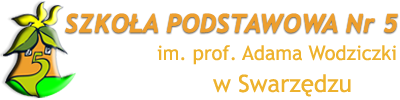 Zgoda na udział w konsultacjach na terenie szkoły w reżimie sanitarnymWyrażam zgodę na uczestnictwo córki/syna ............................................................................ uczennicy/ucznia klasy ........................ w organizowanych konsultacjach/zajęciach szkolnych z przedmiotu .................................................. w dniu ...................................., w godzinach .................-............... Jednocześnie wyrażam zgodę na samodzielne przyjście oraz powrót dziecka do domu po zakończeniu spotkania. Zapoznałam/zapoznałem się oraz moje dziecko z procedurą organizacji zajęć na terenie szkoły.Data …………………………………..                                podpis rodzica ………………………………